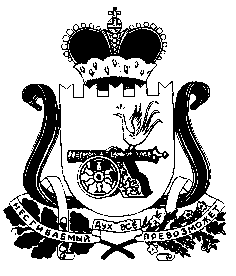 Ельнинский районный Совет депутатов      РЕШЕНИЕот  21.02.2019                                                                                           № 10Об  отчете  Контрольно  -  ревизионной комиссии муниципального образования «Ельнинский    район»        Смоленской области за 2018 год	Заслушав и рассмотрев предоставленный председателем Контрольно-ревизионной комиссии муниципального образования «Ельнинский район» Смоленской области отчет о деятельности Контрольно-ревизионной комиссии муниципального образования «Ельнинский район» Смоленской области за 2018 год, в соответствии со ст. 19 Федерального закона от 07.02.2011 № 6-ФЗ «Об общих принципах организации и деятельности контрольно-счетных органов субъектов Российской Федерации и муниципальных образований», п. 4.27 Положения о Контрольно-ревизионной комиссии муниципального образования «Ельнинский район» Смоленской области,  утвержденного решением Ельнинского районного Совета депутатов от 30.11.2012 № 28, Ельнинский районный Совет депутатов РЕШИЛ:     1. Принять к сведению отчет о деятельности Контрольно-ревизионной комиссии муниципального образования «Ельнинский район» Смоленской области за 2018 год согласно приложению. 	  2. Настоящее решение вступает в силу со дня его подписания.       Приложение № 1    к решению Ельнинского районногоСовета депутатов                   21.02.2019 № 10ОТЧЕТо деятельности Контрольно-ревизионной комиссии муниципального образования «Ельнинский район» Смоленской области за 2018 годВводная часть  Настоящий отчет о деятельности  Контрольно-ревизионной комиссии муниципального образования «Ельнинский район» Смоленской области  (далее - Отчет) подготовлен в соответствии с требованиями статьи 19 Федерального закона от 07.02.2011 № 6-ФЗ «Об общих принципах организации и деятельности контрольно-счетных органов  субъектов Российской Федерации и муниципальных образований», п. 4.27 Положения о Контрольно-ревизионной комиссии муниципального образования «Ельнинский район» Смоленской области, утвержденного решением Ельнинского районного Совета депутатов от 30.11.2012 № 28.	Контрольно-ревизионная комиссия муниципального образования «Ельнинский район» Смоленской области (далее - Комиссия) - постоянно действующий орган внешнего муниципального финансового контроля, формируемый Ельнинским районным Советом депутатов в целях осуществления на территории муниципального образования «Ельнинский район» Смоленской области внешнего финансового контроля за исполнением местного бюджета, отчёта о его исполнении, соблюдением установленного порядка подготовки и рассмотрения проекта местного бюджета, контроля  законности  и результативности  использования средств местного бюджета, соблюдения установленного порядка управления и распоряжения имуществом, находящимся в муниципальной собственности, финансово-экономическая экспертиза проектов муниципальных правовых актов (включая обоснованность финансово-экономических обоснований) в части касающейся расходных обязательств муниципального образования, а также муниципальных программ, анализ бюджетного процесса в муниципальном образовании и подготовка предложений, направленных на его совершенствование, подготовка информации о ходе исполнения бюджета муниципального образования, о результатах проведения контрольных и экспертно-аналитических мероприятий и предоставление такой информации в представительный орган муниципального образования и председателю Ельнинского районного Совета депутатов, контроль за законностью, результативностью (эффективностью и экономностью) использования средств бюджета муниципального образования, поступивших в бюджеты поселений, входящих в состав муниципального образования и других полномочий.    	Задачи и функции Комиссии определенны Бюджетным кодексом Российской Федерации, Федеральным законом от  06.10.2003 № 131-ФЗ «Об общих принципах организации местного самоуправления в Российской Федерации», Федеральным законом от 07.02.2011 № 6-ФЗ «Об общих принципах организации и деятельности контрольно-счетных органов  субъектов Российской Федерации и муниципальных образований», Положением о бюджетном процессе в муниципальном образовании «Ельнинский район» Смоленской области, Положением о Контрольно-ревизионной комиссии муниципального образования «Ельнинский район» Смоленской области.	Комиссия осуществляет свою деятельность с 1 апреля 2012 года, штатная численность работников остается неизменной и составляет 2 человека - председатель и инспектор.  	С 1 января 2018 года в связи с реорганизацией Администраций сельских поселений Ельнинского района Смоленской области в форме присоединения Комиссии переданы  полномочия Контрольно-ревизионной комиссии Бобровичского, Коробецкого, Леонидовского сельских поселений и Ельнинского городского поселения Ельнинского района Смоленской области, с которыми были заключены дополнительные соглашения на 2019 год. 	В течение 2018 года работа Комиссии осуществлялась исходя из направлений контрольной, экспертно-аналитической и текущей деятельности в соответствии с планом работы Комиссии на 2018 год, утвержденным распоряжением председателя Комиссии от 21.12.2017 № 11.	На основании поступившего письменного обращения председателя Ельнинского районного Совета депутатов от 10.01.2018 № 1 в план работы   Комиссии  на 2018 год распоряжением председателя Контрольно-ревизионнной комиссии от 15.01.2018 № 03 внесено изменение, касающееся включения контрольного мероприятия «По проверке целевого и эффективного использования бюджетных средств по осуществлению муниципальной программы «Развитие бытового обслуживания населения в муниципальном образовании «Ельнинский район» Смоленской области на 2015 - 2020 годы» в МПБОН «Рембыттехника» за 2017 год».Контрольные мероприятия	Всего в течение 2018 года контрольными мероприятиями охвачено шесть объектов, в том числе: муниципальное бюджетное общеобразовательное учреждение Ельнинская СШ № 1 им. М.И. Глинки, Ельнинский районный Совет депутатов, муниципальное предприятие бытового обслуживания населения «Рембыттехника», Администрация муниципального образования «Ельнинский район» Смоленской области, муниципальное бюджетное общеобразовательное учреждение Ельнинская СШ № 2 им. К.И. Ракутина, также в отчетном периоде осуществлялось контрольное мероприятие в Ельнинском городском поселении Ельнинского района Смоленской области, объём проверенных средств составил всего 169938,9 тыс. рублей, а именно:		1.Проверка целевого и эффективного использования в 2016 - 2017 годах бюджетных средств МБОУ Ельнинской СШ № 1 им. М.И. Глинки.	 Объект контроля - муниципальное бюджетное общеобразовательное учреждение Ельнинская СШ № 1 им. М.И. Глинки.	По результатам контрольного мероприятия установлено следующее:	- при принятии локальных нормативных актов, содержащих нормы трудового права не соблюдаются требования действующего Устава учреждения и законодательства РФ;	- в нарушении требований ст. 8 Федерального закона от 06.12.2011 № 402-ФЗ «О бухгалтерском учете» и Положения по бухгалтерскому учету «Учетная политика организации» (ПБУ 1/2008), утвержденного приказом Минфина России от 06.10.2008 № 106н в ходе проверки не была представлена учетная политика МБОУ Ельнинской СШ № 1 им. М.И. Глинки;	- допускаются нарушения приказа Минфина России от 13.10.2003 № 91н «Об утверждении Методических указаний по бухгалтерскому учёту основных средств», в части касающейся нанесения и правильности нанесения на инвентарных объектах присвоенных инвентарных номеров в соответствии с данными бухгалтерского учета;	- при заполнении инвентарных карточек учета нефинансовых активов не соблюдаются требования приказа Минфина России от 30.03.2015 № 52н, в части касающейся заполнения разделов 1 «Сведения об объекте» и 5 «Краткая индивидуальная характеристика объекта» и указания даты открытия документа;	- при осуществлении удержания из заработной платы работников учреждения не соблюдаются требования ст. 137 Трудового кодекса Российской Федерации, в части касающейся наличия письменного согласия работника;  	- в проверяемом периоде установлены факты недоплаты суммы заработной платы работникам учреждения на общую сумму 2317,63 руб.;	- в проверяемом периоде установлен факт неправомерно выплаченной суммы доплаты до МРОТ работнику учреждения на общую сумму 6644,46 руб.; 	- в нарушении требований ст. 282 Трудового кодекса Российской Федерации с работником учреждения не был заключен трудовой договор на выполнение работы по совместительству;	- заполнение авансовых отчетов ф.0504505 осуществлялось с нарушением требований ст. 9 Федерального закона от 06.12.2011 № 402-ФЗ, приказа Минфина России от 30.03.2015 № 52н, постановления Госкомстата РФ от 01.08.2001 № 55 «Об утверждении унифицированной формы первичной учетной документации № АО-1 «Авансовый отчет»»; 	-при предоставлении авансового отчета ф.0504505 подотчетным лицом не соблюдаются сроки, установленные постановлением Правительства РФ от 13.10.2008 № 749 «Об особенностях направления работников в служебные командировки»; 	- при заполнении трудовых договоров работников учреждения допускаются нарушения требований ст. 67 ТК РФ, в части касающейся отсутствия подписи работника в получении экземпляра трудового договора; 	- не соблюдаются требования ст. 22 ТК РФ, в части касающейся ознакомления работников учреждения под роспись с принимаемыми локальными нормативными актами, непосредственно связанными с их трудовой деятельностью;	- допускаются нарушения требований Федерального закона от 06.12.2011 № 402-ФЗ «О бухгалтерском учёте», в части касающейся ведения и заполнения форм первичной бухгалтерской документации;	- при заполнении платежных поручений ф.0401060 составителем не соблюдаются требования Положения о правилах осуществления перевода денежных средств, утвержденного Центральным банком Российской Федерации от 19.06.2012 № 383-П, в части касающейся указания в платежных поручениях даты поступления в банк плательщика и даты списания со счета плательщика;	2.Проверка целевого и эффективного использования в 2016 - 2017 годах бюджетных средств Ельнинским районным Советом депутатов.	 Объект контроля - Ельнинский районный Совет депутатов.	По результатам контрольного мероприятия установлено следующее:	- в проверяемом периоде 2017 года установлен факт неэффективного использования денежных средств в размере 39323,28 руб.;	- не соблюдаются требования ст. 34 Бюджетного кодекса Российской Федерации, в части касающейся эффективности использования бюджетных средств;	- при заполнении трудового договора работника учреждения допускаются нарушения требований ст. 67 ТК РФ, в части касающейся отсутствия подписи работника в получении экземпляра трудового договора и даты его получения, а также указания в разделе 5 «Адреса, реквизиты и подписи сторон» подписи и даты подписания работником трудового договора;	- в нарушении требований приказа Минфина России от 13.06.1995 № 49 «Об утверждении Методических указаний по инвентаризации имущества и финансовых обязанностей» не соблюдаются сроки проведения инвентаризации, указанные в распоряжении о проведении инвентаризации;	- при заполнении инвентарных карточек учета нефинансовых активов составителем не соблюдаются требования приказа Минфина России от 30.03.2015 № 52н, в части касающейся заполнения сведений в таблице 1 карточки «Сведения об объекте» и таблице № 3 «Сведения о принятии к учету и о выбытии объекта»;	- в нарушении требований ст. 221 Бюджетного кодекса Российской Федерации в учреждении отсутствует порядок составления, утверждения и ведения бюджетных смет, определенный главным распорядителем бюджетных средств, в ведении которого находится казенное учреждение;	- в течении 2016 года изменения в бюджетные сметы учреждения не вносились, а уточненные бюджетные сметы на конец 2016 года не утверждались;	- допускаются нарушения приказа Минфина России от 13.10.2003 № 91н «Об утверждении Методических указаний по бухгалтерскому учёту основных средств», в части касающейся нанесения на инвентарных объектах присвоенных инвентарных номеров в соответствии с данными бухгалтерского учета;		- в нарушении требований приказа Минфина России от 15.12.2010 № 173н, приказа Минфина России от 30.03.2015 № 52н в проверяемом периоде факт выдачи материальных ценностей на нужды Ельнинского районного Совета депутатов не оформлялся ведомостью выдачи материальных ценностей на нужды учреждения ф.0504210; 	3.Проверка целевого и эффективного использования бюджетных средств по осуществлению муниципальной программы «Развитие бытового обслуживания населения в муниципальном образовании «Ельнинский район» Смоленской области на 2015 - 2020 годы» в муниципальном предприятии бытового обслуживания населения «Рембыттехника» за 2017 год.	 Объект контроля - муниципальное предприятие бытового обслуживания населения «Рембыттехника».	По результатам контрольного мероприятия установлено следующее:	В ходе поведения контрольного мероприятия фактов нецелевого (незаконного) и неэффективного использования бюджетных денежных средств, выделенных на реализацию данной программы, не выявлено. 	4.Проверка целевого и эффективного использования в 2016 - 2017 годах бюджетных средств Администрацией муниципального образования «Ельнинский район» Смоленской области. 	 Объект контроля - Администрация муниципального образования «Ельнинский район» Смоленской области.	По результатам контрольного мероприятия установлено следующее:	- ведение реестра муниципального имущества   осуществлялось с нарушением требований Порядка ведения органами местного самоуправления реестров муниципального имущества, утвержденного приказом Минэкономразвития РФ от 30.08.2011 № 424, в части касающейся правильности заполнения раздела 1;	- допускаются нарушения п. 11 приказа Минфина России от 13.10.2003 № 91н «Об утверждении Методических указаний по бухгалтерскому учету основных средств», в части касающейся обозначения присвоенных объектам основных средств инвентарных номеров;	- период временной нетрудоспособности работника, указываемый составителем в табеле учета использования рабочего времени не соответствует фактическому периоду временной нетрудоспособности, указанному в выданном листке нетрудоспособности;  	- в проверяемом периоде установлены факты недоплаты суммы начисленной заработной платы работникам аппарата Администрации на общую сумму 1629,85 руб.;	- в нарушении требований ст. 57 Трудового кодекса Российской Федерации с работниками аппарата Администрации не были заключены дополнительные соглашения к трудовым договорам, в части касающиеся увеличения размеров должностных окладов; 	- при заполнении трудовых договоров работников аппарата Администрации допускаются нарушения требований ст. 67 ТК РФ, в части касающейся отсутствия подписи работников в получении экземпляров трудовых договоров;	- не соблюдаются требования ст. 22 ТК РФ, в части касающейся ознакомления сотрудников аппарата Администрации под роспись с издаваемыми муниципальными актами;	- в нарушении требований Положения о порядке использования бюджетных ассигнований резервного фонда Администрации МО «Ельнинский район» Смоленской области, утвержденного постановлениями Администрации МО «Ельнинский район» Смоленской области от 24.09.2013 № 548, от 08.11.2016 № 1116 в ходе проверки установлен факт не правомерного использования в 2016 году средств резервного фонда на проведение районного смотра-конкурса «Ветеранское подворье» в период с 01.08.2016 по 20.08.2016 года в сумме 20000,00 руб., в связи с отсутствием на момент проведения контрольного мероприятия изданного распоряжения Администрации МО «Ельнинский район» Смоленской области о выделении средств из резервного фонда на проведение данного мероприятия;	- в заявках на перечисление на пластиковую карту денежных средств подотчетным лицам на проведение мероприятий, составителями не указывается дата (число, месяц и год) составления заявки;	- не соблюдаются требования ст. 34 Бюджетного кодекса Российской Федерации, в части касающейся эффективности использования бюджетных средств (оплата штрафов);	- при отнесении расходов связанных с оплатой штрафов, пеней и возмещением морального ущерба на соответствующие коды видов расходов бюджетов и указании КОСГУ в платежных поручениях составителем не соблюдаются требования приказа Минфина России от 01.07.2013 № 65н «Об утверждении Указаний о порядке применения бюджетной классификации РФ»;   	- заполнение первичной документации осуществляется с нарушением требований ст. 9 Федерального закона от 06.12.2011 № 402-ФЗ, приказа Минфина России от 30.03.2015 № 52н.	В результате проведения выборочным методом проверки операций по управлению и распоряжению Администрацией муниципального образования «Ельнинский район» Смоленской области имуществом, находящимся в муниципальной собственности муниципального образования «Ельнинский район» Смоленской области, нарушений выявлено не было. 	 	 	5.Проверка целевого и эффективного использования в 2016 - 2017 годах бюджетных средств МБОУ Ельнинской СШ № 2 им. К.И. Ракутина.Объект контроля - муниципальное бюджетное общеобразовательное учреждение Ельнинская СШ № 2 им. К.И. Ракутина.	 По результатам контрольного мероприятия установлено следующее:	- при принятии локальных нормативных актов, содержащих нормы трудового права не соблюдаются требования действующего Устава учреждения и законодательства РФ;	- допускаются нарушения приказа Минфина России от 13.10.2003 № 91н «Об утверждении Методических указаний по бухгалтерскому учёту основных средств», в части касающейся нанесения и правильности нанесения на инвентарных объектах присвоенных инвентарных номеров в соответствии с данными бухгалтерского учета;	- при заполнении инвентарных карточек учета нефинансовых активов составителем не соблюдаются требования приказа Минфина России от 30.03.2015 № 52н, в части касающейся заполнения разделов 1 «Сведения об объекте» и 5 «Краткая индивидуальная характеристика объекта» и указания даты открытия документа, а также правильности указания в инвентарных карточках моделей ноутбуков Lenovo ideaPad Z570;	- при осуществлении удержания из заработной платы работников учреждения не соблюдаются требования ст. 137 Трудового кодекса Российской Федерации, в части касающейся наличия письменного согласия работника;  	- сведения о количестве замещаемых сотрудником часов в соответствующем периоде, указываемые в приказах МБОУ Ельнинской СШ № 2 им. К.И. Ракутина об исполнении обязанностей временно отсутствующих работников без освобождения от работы (замещении), не соответствуют фактическому количеству часов указанных в табеле-справке посещаемости и пропусков уроков учителей школы за этот период; 	- в проверяемом периоде установлены факты недоплаты суммы заработной платы работникам учреждения на общую сумму 319,67 руб.;	- в проверяемом периоде установлены факты излишне начисленной и выплаченной суммы заработной платы работникам учреждения на общую сумму 480,88 руб.;	- в проверяемом периоде установлены факты неправомерно выплаченной суммы доплаты до МРОТ работникам учреждения на общую сумму 17279,56 руб.; 	- при заполнении трудовых договоров работников учреждения допускаются нарушения требований ст. 57 ТК РФ, в части касающейся указания в данных трудовых договорах условий оплаты труда (размеров должностных окладов (тарифных ставок) работников, а также доплат, надбавок и поощрительных выплат) и ст. 67 ТК РФ, в части касающейся отсутствия подписи работников в получении экземпляров трудовых договоров; 	- при заполнении командировочных удостоверений формы № Т-10 составителем не заполняются реквизиты, предусмотренные утвержденной формой (не указывается должность работника и наименование «Паспорт»);	- заполнение авансовых отчетов ф.0504505   осуществлялось с нарушением требований ст. 9 Федерального закона от 06.12.2011 № 402-ФЗ, приказа Минфина России от 30.03.2015 № 52н, постановления Госкомстата РФ от 01.08.2001 № 55 «Об утверждении унифицированной формы первичной учетной документации № АО-1 «Авансовый отчет»»; 	- в изданных приказах   о предоставлении ежегодных оплачиваемых отпусков сотрудникам учреждения не указываются сведения о виде отпуска, дате начала и окончания отпуска, его продолжительности, периоде за который предоставляется отпуск конкретному сотруднику, тем самым не соблюдаются требования приказа Минфина России от 30.03.2015 № 52;	- не соблюдаются требования ст. 22 ТК РФ, в части касающейся ознакомления работников учреждения под роспись с принимаемыми локальными нормативными актами, непосредственно связанными с их трудовой деятельностью;	- при заполнении платежных поручений ф.0401060 составителем не соблюдаются требования Положения о правилах осуществления перевода денежных средств, утвержденного Центральным банком Российской Федерации от 19.06.2012 № 383-П, в части касающейся указания в платежных поручениях даты поступления в банк плательщика и даты списания со счета плательщика;	- в форме локально сметного расчета (локальной сметы) в поле «Согласовано» и «Утверждаю» в строке дата (число, месяц и год) обеими сторонами не указывается дата (число, месяц и год) согласования и утверждения. 	6. Проверка целевого и эффективного использования бюджетных средств с 4 квартала 2016 года по декабрь 2017 года Ельнинского городского поселения Ельнинского района Смоленской области.			 Объект контроля - Совет депутатов Ельнинского городского поселения Ельнинского района Смоленской области (919); Администрация Ельнинского городского поселения Ельнинского района Смоленской области (920) и Администрация муниципального образования «Ельнинский район» Смоленской области (902), в связи с исполнением полномочий Администрации Ельнинского городского поселения Ельнинского района Смоленской области, в соответствии с решением Ельнинского районного Совета депутатов от 25.09.2015 № 50.	По результатам контрольного мероприятия установлено следующее:	- ведение реестра муниципального имущества Ельнинского городского поселения Ельнинского района Смоленской области в проверяемом периоде осуществлялось с нарушением требований Порядка ведения органами местного самоуправления реестров муниципального имущества, утвержденного приказом Минэкономразвития РФ от 30.08.2011 № 424, в части касающейся правильности заполнения раздела 2 и раздела 3;	- при заполнении инвентарных карточек учета нефинансовых активов составителем не соблюдаются требования приказа Минфина России от 30.03.2015 № 52н, в части касающейся заполнения разделов 1 «Сведения об объекте» и 5 «Краткая индивидуальная характеристика объекта»;	- допускаются нарушения п. 11 приказа Минфина России от 13.10.2003 № 91н «Об утверждении Методических указаний по бухгалтерскому учету основных средств», в части касающейся обозначения присвоенных объектам основных средств инвентарных номеров;	- не соблюдаются требования ст. 34 Бюджетного кодекса Российской Федерации, в части касающейся эффективности использования бюджетных средств;	- при отнесении расходов связанных с оплатой административных штрафов, а также судебных расходов на соответствующие коды видов расходов бюджетов и указании КОСГУ в платежных поручениях составителем не соблюдаются требования приказа Минфина России от 01.07.2013 № 65н «Об утверждении Указаний о порядке применения бюджетной классификации РФ»;   	- при заполнении актов сдачи-приемки выполненных работ, оказанных услуг к заключенным договорам, составителями не заполняются реквизиты, предусмотренные формой актов;	- в форме заключаемых договоров или дополнительных соглашений к заключенным договорам на выполнение работ, оказание услуг, в строке дата (число, месяц и год) подписания настоящего договора или дополнительного соглашения сторонами не указывается дата подписания настоящего договора или дополнительного соглашения;	- в локально сметных расчетах № б/н на снос двух аварийных жилых домов  на сумму 135000,00 руб., и по выполнению ремонта помещений административного здания  на сумму 25014,00 руб. в строке «Составил» и «Проверил» отсутствуют подписи ответственных лиц;	- в акте о приемке выполненных работ № б/н от 25.01.2017 года по ремонту фасада жилого дома   к договору подряда № б/н от 21.01.2017 года на сумму 99837,00 руб., в строке «Сдал» отсутствует подпись исполнительного директора ООО «Ельнинская ПМК» Сергеенкова А.И.;     	- заполнение первичной документации осуществляется с нарушением требований ст. 9 Федерального закона от 06.12.2011 № 402-ФЗ, приказа Минфина России от 30.03.2015 № 52н;	- при заполнении платежных поручений ф.0401060 составителем не соблюдаются требования Положения о правилах осуществления перевода денежных средств, утвержденного Центральным банком РФ от 19.06.2012 № 383-П, в части касающейся указания в платежных поручениях даты поступления в банк плательщика и даты списания со счета плательщика.	В целом при проведении проверки законности расходования средств муниципального дорожного фонда Ельнинского городского поселения Ельнинского района Смоленской области Администрацией муниципального образования «Ельнинский район» Смоленской области нарушений выявлено не было, расходование бюджетных ассигнований муниципального дорожного фонда осуществлялось на выполнение работ и оказание услуг по содержанию автомобильных дорог общего пользования местного значения Ельнинского городского поселения Ельнинского района Смоленской области в соответствии с требованиями ст. 179.4 Бюджетного кодекса Российской Федерации и Положением о порядке формирования и использования бюджетных ассигнований муниципального дорожного фонда Ельнинского городского поселении Ельнинского района Смоленской области, утвержденным решением Совета депутатов Ельнинского городского поселения Ельнинского района Смоленской области от 01.12.2017 № 57.       В результате проведения проверки расходования выделяемых бюджетных ассигнований по их целевому назначению по всем проверяемым объектам фактов нецелевого и неэффективного использования бюджетных средств, за исключением выше указанных случаев, выявлено не было, расходование бюджетных ассигнований в проверяемом периоде осуществлялось в соответствии с утвержденными бюджетными сметами, отнесение расходов на соответствующие разделы и подразделы классификации расходов осуществлялись в соответствии с приказом Минфина России от 01.07.2013 № 65н «Об утверждении указаний о порядке применения бюджетной классификации Российской Федерации», за исключением вышеуказанных нарушений. 	 В результате проведения контрольных мероприятий нарушений установления должностных окладов, применяемых надбавок и доплат, а также правильности начисления заработной платы, отпускных, за исключением вышеуказанных случаев, выявлено не было. При проведении выборочной проверки правильности перечисления налогов на фонд оплаты труда в проверяемом периоде нарушений, за исключением вышеуказанного случая, не выявлено, заработная плата сотрудникам проверяемых объектов   выплачивалась два раза в месяц, что соответствует требованиям ст. 136 ТК РФ, фактов отвлечения денежных средств направленных на выплату заработной платы не выявлено, задолженности по выплате заработной платы не установлено.	 Выявленные в ходе проверки нарушения и недостатки повлекли за собой нарушение норм трудового законодательства и законодательства о бухгалтерском учете, а также нарушения требований приказа Минэкономразвития РФ от 30.08.2011 № 424, ст. 9 Федерального закона от 06.12.2011 № 402-ФЗ, приказа Минфина России от 13.10.2003 № 91н, приказа Минфина России от 30.03.2015 № 52н, которые не явились препятствием к дальнейшему проведению проверки. 	По результатам всех проведенных контрольных мероприятий  Комиссией внесены Представления  и составлены Акты, несогласий или возражений со стороны должностных лиц проверяемых объектов по результатам рассмотрения актов в устном либо в письменном виде не поступало.   Представления сняты с контроля в связи с исполнением.  Отчеты о результатах проведенных контрольных мероприятий были   направлены Комиссией в представительный орган муниципального образования и Главе муниципального образования «Ельнинский район» Смоленской области.  Если провести анализ типичных нарушений, то можно установить, что большинство из них связано с низкой эффективностью, отсутствием внутреннего финансового контроля. Такие нарушения, как некорректное отражение хозяйственных операций и несвоевременное оформление бухгалтерских документов, несоблюдение порядка расчетов, отсутствие первичных документов должны были в обязательном порядке выявляться и пресекаться на этапе внутреннего контроля.Следует отметить, что по итогам работы за год ни одно выявленное нарушение или замечание Комиссии не осталось не замеченным. Объектами проверок своевременно принимались меры по устранению выявленных нарушений и недопущению их в дальнейшей работе. Экспертно - аналитическая работа	В соответствии с п. 1 ст. 98 Федерального закона от 05.04.2013 № 44-ФЗ «О контрактной системе в сфере закупок товаров, работ, услуг для обеспечения государственных и муниципальных нужд» (далее - Федеральный закон от 05.04.2013 № 44-ФЗ), в период 2018 года Комиссией было проведено семь экспертно-аналитических мероприятий по оценке и анализу законности, целесообразности, обоснованности и результативности расходов на закупки по исполненным контрактам за 2016, 2017 года, заключенным и планируемым к заключению в 2018 году (аудит в сфере закупок) в отношении следующих муниципальных заказчиков:	1. Муниципальное бюджетное общеобразовательное учреждение Ельнинская СШ № 1 им. М.И. Глинки.	2.  Ельнинский районный Совет депутатов.	3. Совет депутатов Ельнинского городского поселения Ельнинского района Смоленской области.	4. Администрация муниципального образования «Ельнинский район» Смоленской области, в связи с исполнением полномочий Администрации Ельнинского городского поселения Ельнинского района Смоленской области.	5. Администрация муниципального образования «Ельнинский район» Смоленской области.	6. Муниципальное бюджетное общеобразовательное учреждение Ельнинская СШ № 2 им. К.И. Ракутина.	   7. Леонидовское сельское поселение Ельнинского района Смоленской области.	 По всем вышеперечисленным заказчикам Комиссией были оформлены Заключения с выводами и рекомендациями по результатам аудита в сфере закупок, которые были направлены проверяемым муниципальным заказчикам и размещены на официальном сайте Администрации муниципального образования «Ельнинский район» Смоленской области.           В целях реализации задач по осуществлению контроля за соблюдением установленного порядка подготовки и рассмотрения проекта местного бюджета и отчетов о его исполнении, осуществления текущего и последующего контроля за исполнением местного бюджета и других полномочий в соответствии с Положением о Контрольно-ревизионной комиссии в течении 2018 года подготовлено 64 экспертных заключения, в том числе:	 - 17 заключений на проекты решений Ельнинского районного Совета депутатов, нормативно-правовых актов Администрации муниципального образования «Ельнинский район» Смоленской области;	 - 47 заключений  на проекты нормативно-правовых актов городского и сельских поселений, входящих в состав муниципального образования «Ельнинский район» Смоленской области. 	 В заключения Контрольно-ревизионной комиссии включены 59 предложений к представленным на экспертизу проектам решений муниципальных образований, правовых актов Администрации муниципального образования, из них 57 были учтены органами местного самоуправления.    В целях совершенствования бюджетного процесса в адрес Администраций сельских и городского поселений направлялись соответствующие предложения.  	 В  рамках последующего контроля реализовывается двухэтапная схема проведения внешней проверки отчета об исполнении бюджета, внешняя проверка годового отчета об исполнении бюджета за 2017 год  включала в себя внешнюю проверку бюджетной отчетности 10-и главных администраторов (администраторов) бюджетных средств органов местного самоуправления, в том числе городского и сельских поселений, входящих в состав муниципального образования «Ельнинский район» Смоленской области.    Организационно-методическая работа         	В соответствии с Федеральным законом от 07.02.2011 № 6-ФЗ «Об общих принципах организации и деятельности контрольно-счетных органов субъектов Российской Федерации и муниципальных образований», Положением о Контрольно-ревизионной комиссии в течение 2018 года председателем Контрольно-ревизионной комиссии муниципального образования «Ельнинский район» Смоленской области были утверждены следующие руководящие документы: 	 - план работы Контрольно-ревизионной комиссии муниципального образования «Ельнинский район» Смоленской области на 2019 год;	- планы работы Контрольно-ревизионной комиссии муниципального образования «Ельнинский район» Смоленской области на 2019 год в Бобровичском, Коробецком, Леонидовском сельских поселениях Ельнинского района Смоленской области и Ельнинском городском поселении Ельнинского района Смоленской области.          В 2018 году председателем Комиссии принималось участие в заседаниях и постоянных комиссиях Ельнинского районного Совета депутатов, Совета депутатов Ельнинского городского поселения Ельнинского района Смоленской области.	Осуществлялось постоянное взаимодействие с Контрольно-счетной палатой Смоленской области и Контрольно-ревизионными комиссиями Смоленской области по различным вопросам деятельности Контрольно-ревизионной комиссии.	Информационно-технологическое обеспечение Комиссии соответствует современным технологическим стандартам. Имеется доступ к сети «Интернет», базам нормативно-правовых документов.	Обеспечен доступ к информации об организации деятельности Комиссии, путем размещения необходимой информации на официальном сайте Администрации муниципального образования «Ельнинский район» Смоленской области в сети «Интернет».Финансовое обеспечение деятельности Комиссии осуществлялось в пределах бюджетных средств, предусмотренных на эти цели в бюджете муниципального образования «Ельнинский район» Смоленской области на 2018 год.В 2019 году Комиссия продолжит свою работу по совершенствованию внешнего муниципального финансового контроля в Ельнинском районе Смоленской области. Внимание и усилия будут сконцентрированы на качестве управления муниципальными финансами, а именно: на эффективности и экономности расходов бюджета Администрации муниципального образования «Ельнинский район» Смоленской области и бюджетов муниципальных образований, входящих в состав муниципального района.	Важным направлением в своей работе считаю не только выявление финансовых нарушений, но и содействие проверяемым организациям в устранении недостатков и их предотвращении.Председатель Контрольно - ревизионной комиссии  муниципального  образования «Ельнинский район»  Смоленской области                               Т. И. ИващенковаПредседатель Ельнинского районного  Совета депутатов                                                                           	Е. Н. Гераськова